Wie woont hier?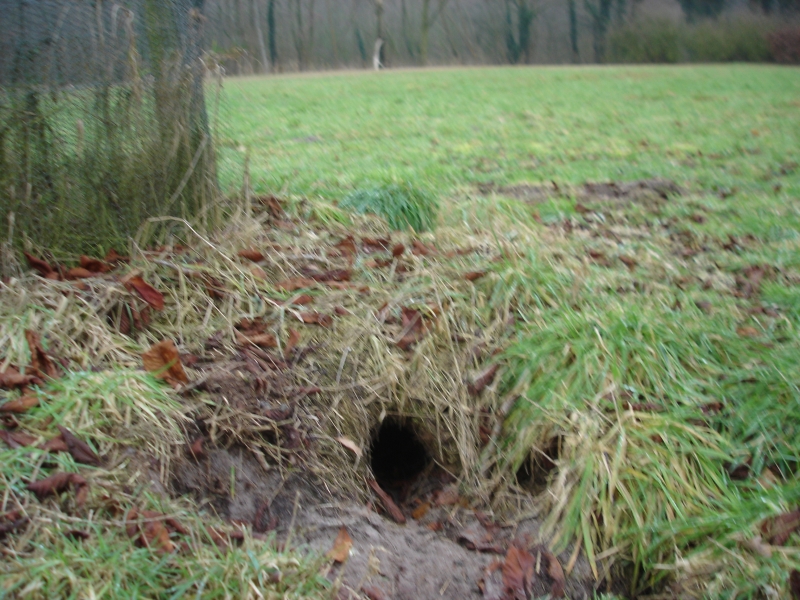 Wie woont hier?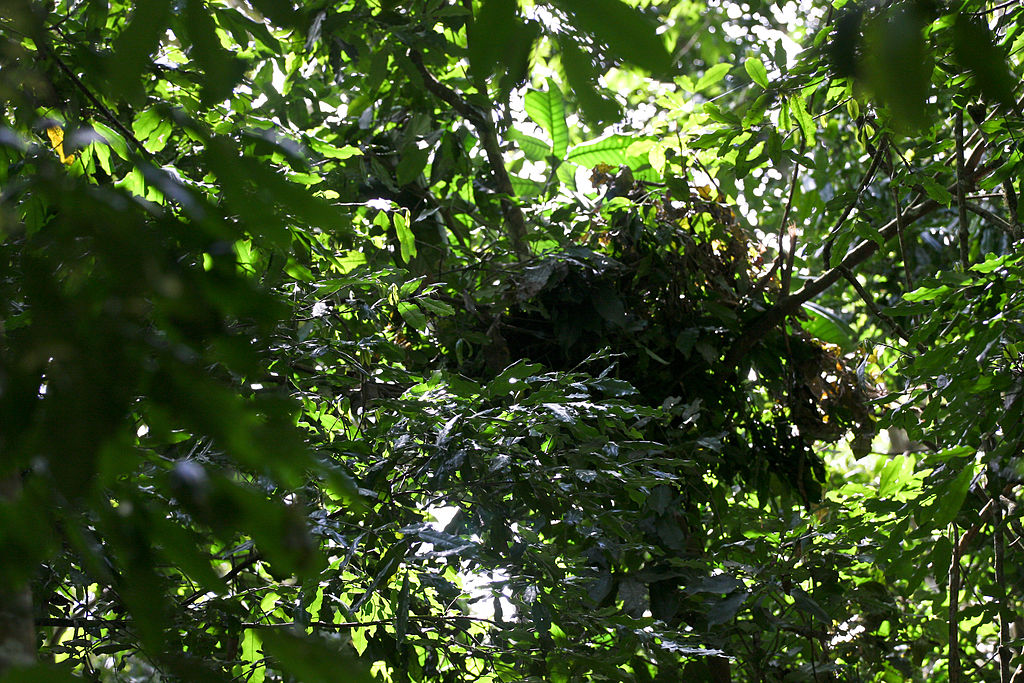 Wie woont hier?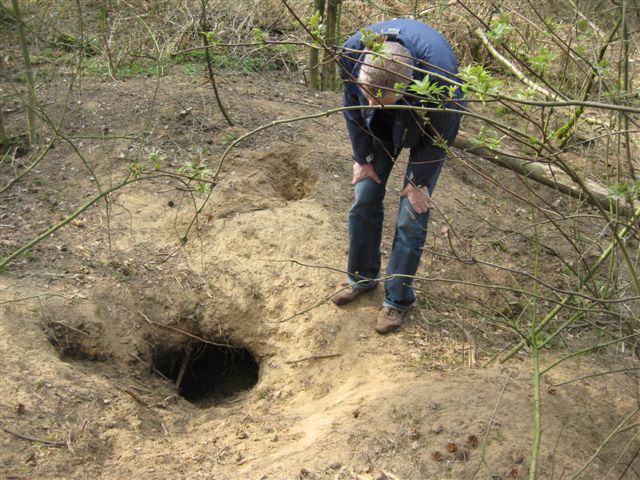 Wie woont hier?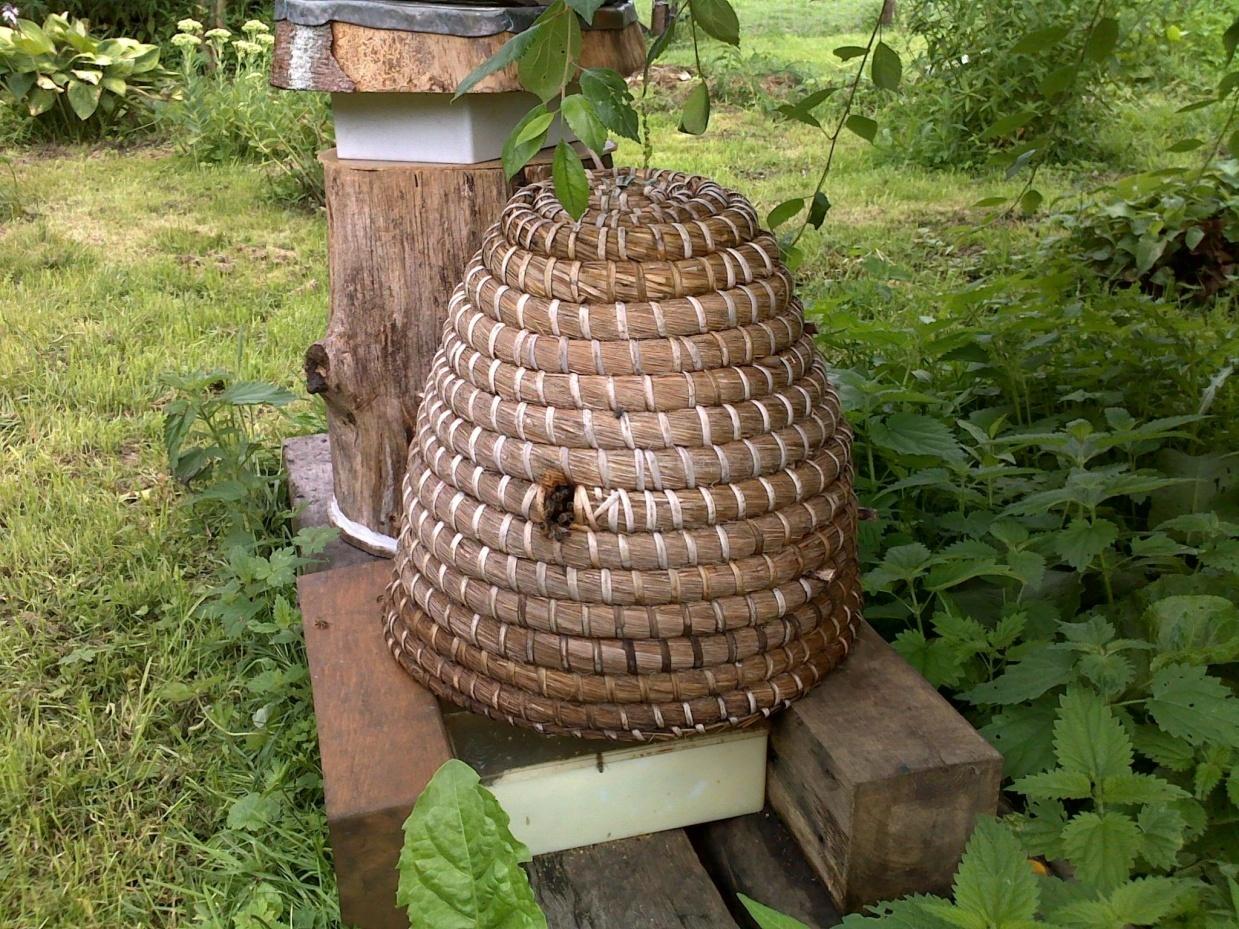 Wie woont hier?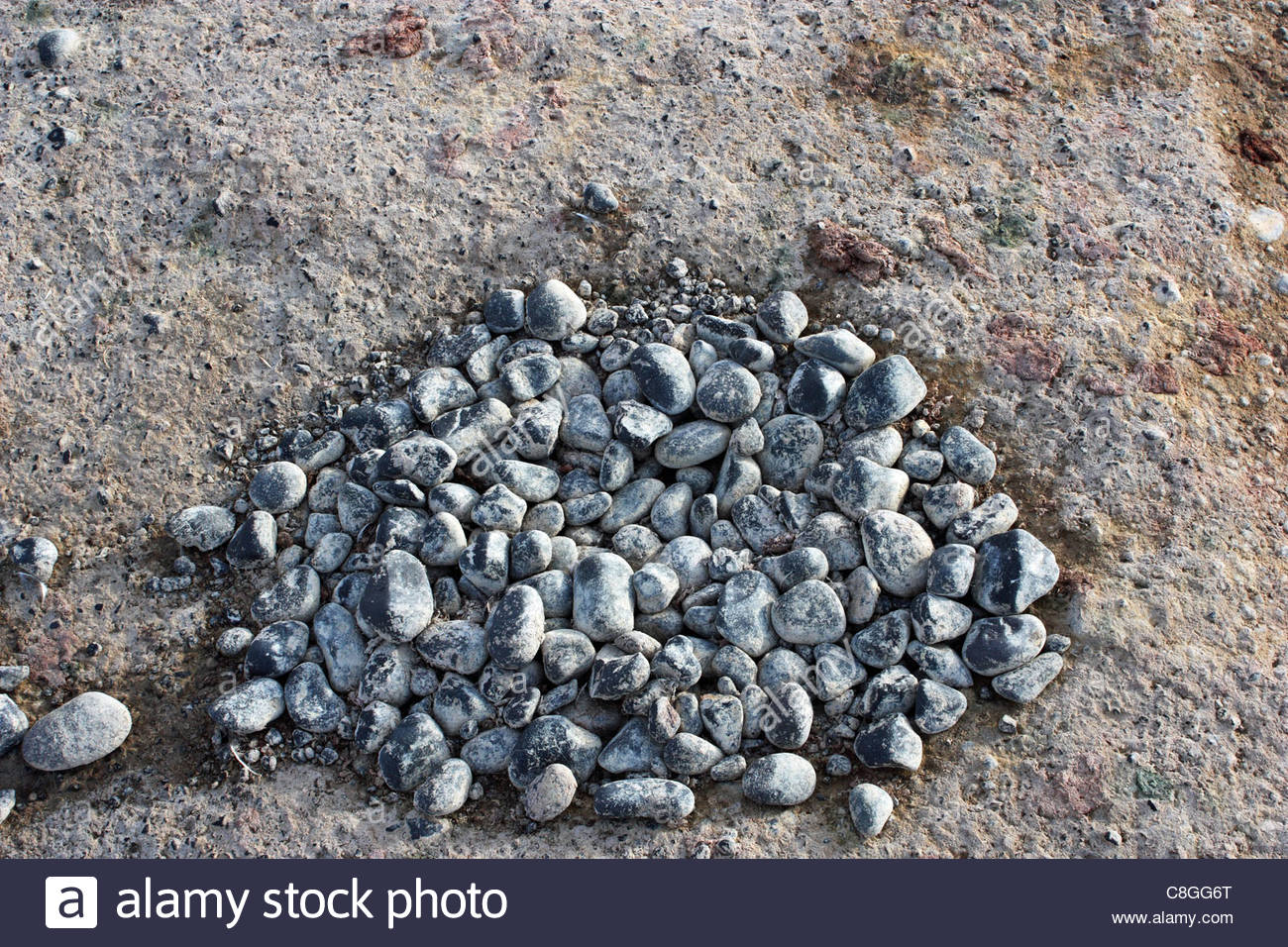 Wie woont hier?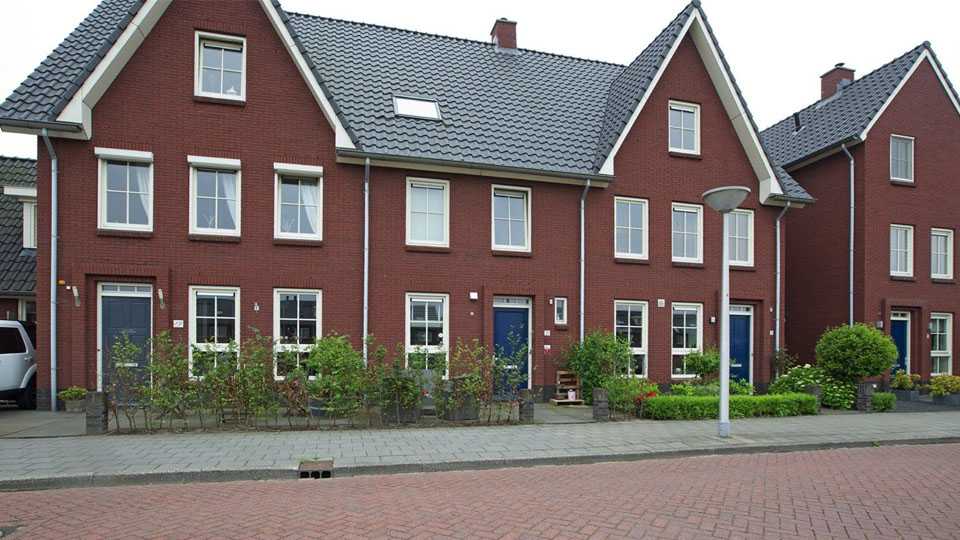 Wie woont hier?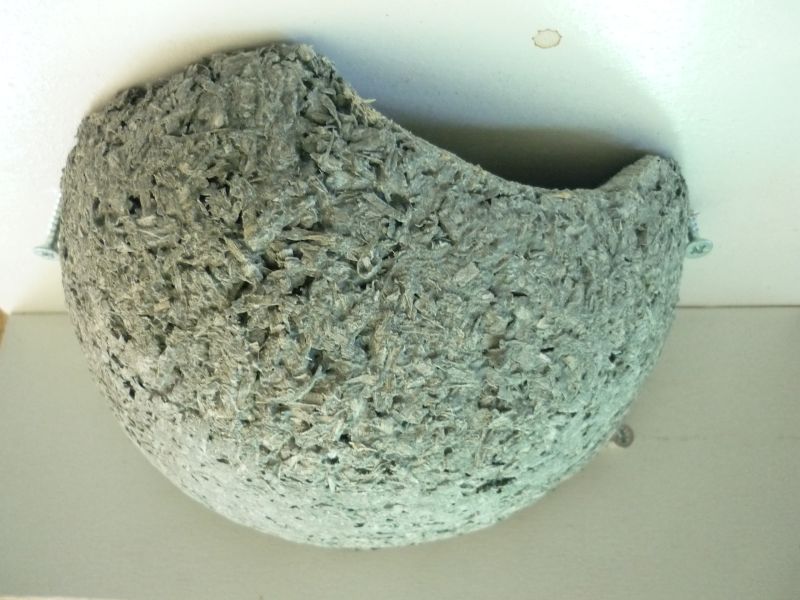 Wie woont hier?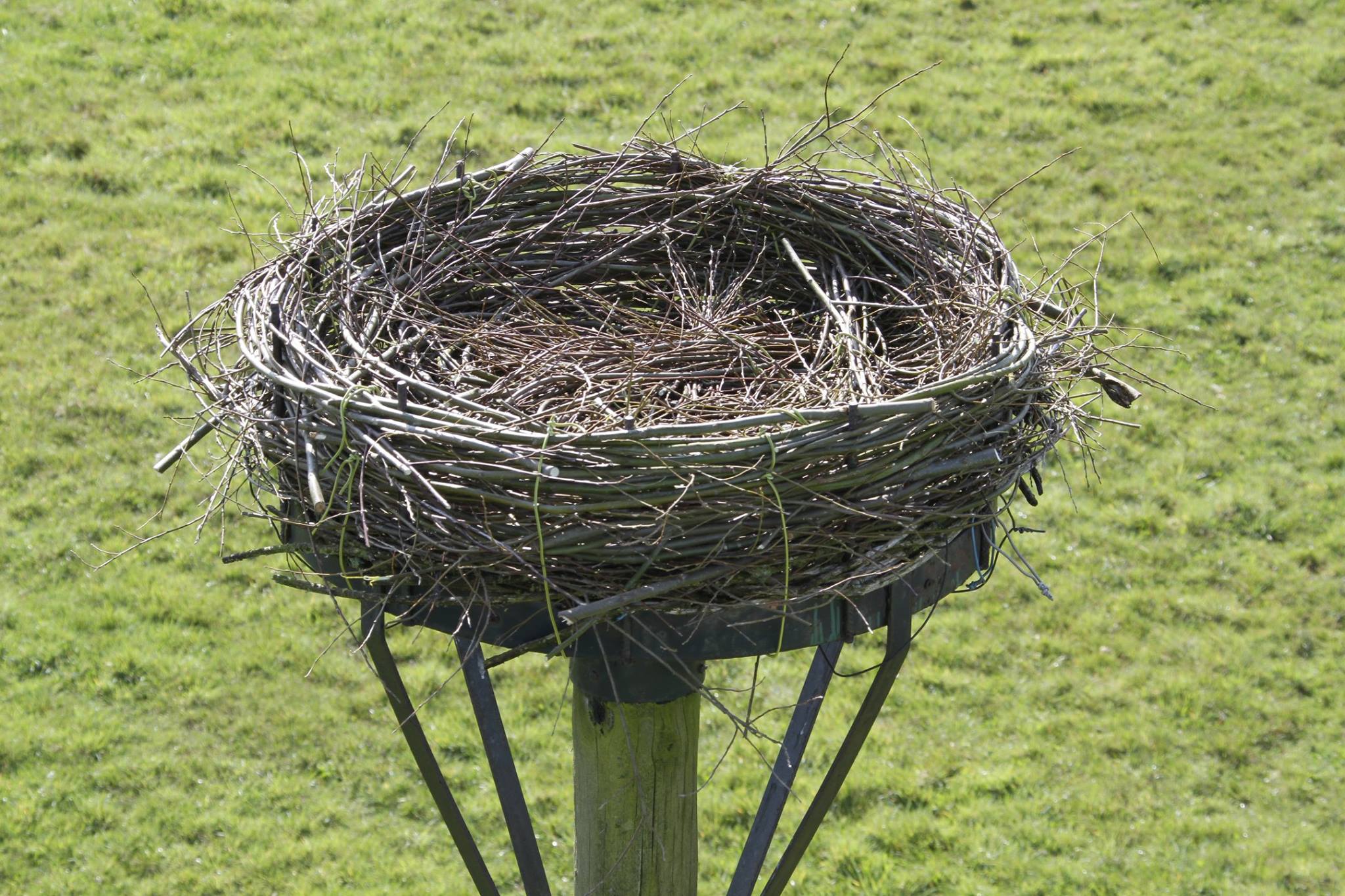 Wie woont hier?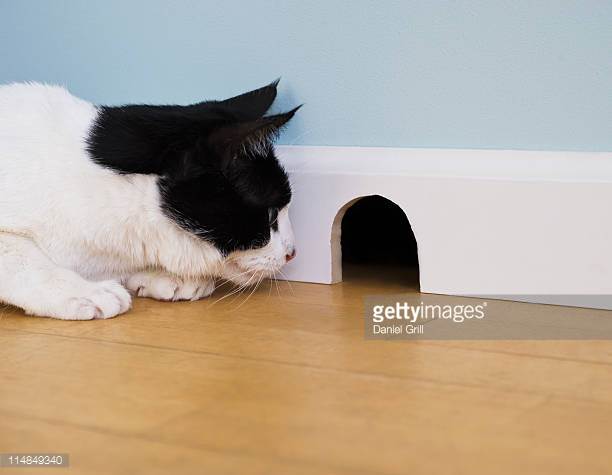 Wie woont hier?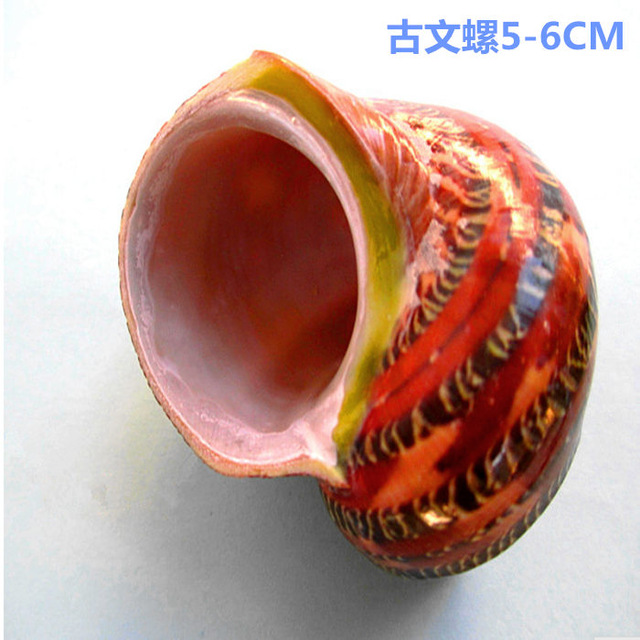 